Информация	Решение Шемуршинского районного Собрания депутатов от 16 ноября 2017 года № 16.2 «О внесении изменений в Устав Шемуршинского района Чувашской Республики» зарегистрировано в Управлении Министерства юстиции Российской Федерации по Чувашской Республике 29 ноября 2017 года.Глава Шемуршинского района								М.Х.Хамдеев                                           ВЕСТИ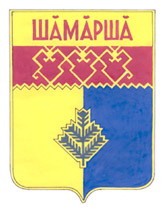                Шемуршинского  Выпуск № 33 от 01 декабря 2017 года  районаГазета органов местного самоуправления Шемуршинского района Чувашской РеспубликиИздается с 2 апреля 2007 года